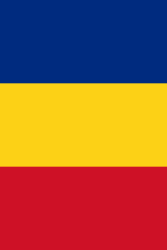 D E C I Z I Enr. _______________							din ___________________Cu privire la aprobarea într-o nouă redacțiea Regulamentului de organizare și funcționare a structurii, organigramei și efectivului limită de personal al Direcției generale cultură și patrimoniu cultural a Consiliului municipal Chișinău	Având în vedere Nota informativă a Direcției Cultură nr__din___________ privind promovarea și eficientizarea domeniului culturii la nivel municipal și național, în temeiul Legii culturii nr. 413-XIV 27.05.1999, Legii nr. 1530 din 22.06.1993 privind ocrotirea monumentelor, Legii nr.155 din 21.07.2011 „Pentru aprobarea Clasificatorului unic al funcțiilor publice, Legii nr. 158-XVI din 04.07.2008 „Cu privire la funcția publică și statutul funcționarului public”, Legii nr. 397-XV din 16.10.2003 „Privind finanțele publice locale”, Hotărârii de Guvern nr. 1001 din 26.12.2011 „Privind punerea în aplicare a unor acte legislative”, Hotărârii de Guvern  nr.201 din 11.03.2009 ,,Privind punerea în aplicare a prevederilor Legii nr.158-XVI din 4 iulie 2008 cu privire la funcţia publică şi statutul funcţionarului public”, art. 6, alin. 2, pct. 1, lit. a) și c), pct.2, lit. c) din Legea nr. 136/2016 ,,Privind statutul municipiului Chișinău”, art. 14, alin. 2, lit. l), y) și y2 din Legea nr. 436/2006 ,,Privind administrația publică locală”, Consiliul Municipal Chișinău DECIDE:1. Se aprobă:1.1. Regulamentul de organizare și funcționare al Direcției generale cultură și patrimoniu cultural a Consiliului municipal Chișinău, conform anexei nr. 1.1.2. Structura Direcției generale cultură și patrimoniu cultural a Consiliului Municipal Chișinău, conform anexei nr. 2.1.3. Organigrama Direcției generale cultură și patrimoniu cultural a Consiliului municipal Chișinău, conform anexei nr. 3.1.4. Lista subdiviziunilor cu și fără personalitate juridică și/sau autonomie financiară, subordonate sau coordonate de Direcţia generală cultură și patrimoniu cultural a Consiliului municipal Chișinău, conform anexei nr. 4.1.5. Efectivul limită de personal al Direcției generale cultură și patrimoniu cultural a Consiliului municipal Chișinău, conform anexei nr. 5.1.6.  Efectivul limită de personal al Subdiviziunilor cu profil artistic din cadrul Direcției generale cultură și patrimoniu cultural a Consiliului municipal Chișinău, conform anexei nr. 6.	2. Se abrogă Deciziile Consiliului municipal Chișinău nr.5/11 din 19 decembrie 2019 ,,Cu privire la aprobarea Regulamentului, organigramei și a efectivului limită al statului de personal ale Direcției cultură a Consiliului municipal Chișinău” și nr. 6/16 din 18 iulie 2017 ,,Cu privire la organizarea studioului folcloric muzical coregrafic pentru copii și tineret "Comoara”.3. Viceprimarul de ramură al municipiului Chișinău va asigura controlul executării prezentei decizii.PREȘEDINTE DE ȘEDINȚĂ								SECRETAR-INTERIMARAL CONSILIULUI						Adrian TALMACI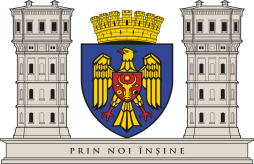 CONSILIUL MUNICIPAL CHIȘINĂU 